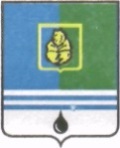 РЕШЕНИЕДУМЫ ГОРОДА КОГАЛЫМАХанты-Мансийского автономного округа - ЮгрыОт «___»_______________20___г.                                                   №_______ 20___г.                                                             №_______ О внесении изменений  в решение Думы города Когалыма от 24.02.2016 №650-ГДВ соответствии с Федеральными законами от 06.10.2003 №131-ФЗ «Об общих принципах организации местного самоуправления в Российской Федерации», от 25.12.2008 №273-ФЗ «О противодействии коррупции», Законом Ханты-Мансийского автономного округа - Югры от 25.09.2008 №86-оз «О мерах по противодействию коррупции в Ханты-Мансийском автономном округе – Югре», Уставом города Когалыма, Дума города Когалыма РЕШИЛА:1. Внести в решение Думы города Когалыма от 24.02.2016 №650-ГД «Об утверждении Порядка освобождения от должности лиц, замещающих муниципальные должности в органах местного самоуправления города Когалыма, в связи с утратой доверия» (далее – решение) следующие изменения:1.1. в пункте 3 приложения к решению слова «материалов Комиссии по противодействию коррупции» заменить словами «поступившего в Думу города обращения Губернатора Ханты-Мансийского автономного округа - Югры с заявлением о досрочном прекращении полномочий лица, замещающего муниципальную должность (далее - заявление), либо протокола и материалов Комиссии по противодействию коррупции (далее – Комиссия)»; 1.2. пункт 6 приложения к решению изложить в следующей редакции:«6. Решение об освобождении от должности лица, замещающего муниципальную должность, в связи с утратой доверия принимается Думой города Когалыма не позднее чем через 30 дней со дня поступления в Думу города Когалыма заявления либо протокола Комиссии, а если заявление либо протокол поступили в период между сессиями Думы города Когалыма, - не позднее чем через три месяца со дня поступления такого заявления либо протокола Комиссии.».2. Признать утратившим силу решение Думы города Когалыма от 30.01.2019 №269-ГД «О внесении изменения в решение Думы города Когалыма от 24.02.2016 №650-ГД».3. Опубликовать настоящее решение в газете «Когалымский вестник». проект вносится Думой города КогалымаПредседательГлаваДумы города Когалымагорода Когалыма_____________  А.Ю.Говорищева_____________ Н.Н.Пальчиков